Name:Quiz 10, Attempt 1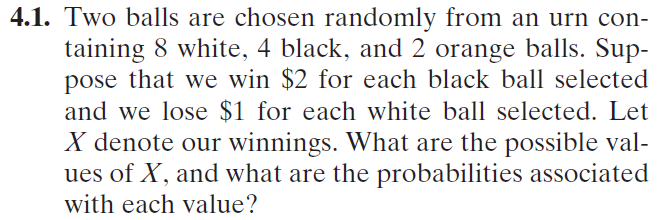 Quiz 8, Attempt 2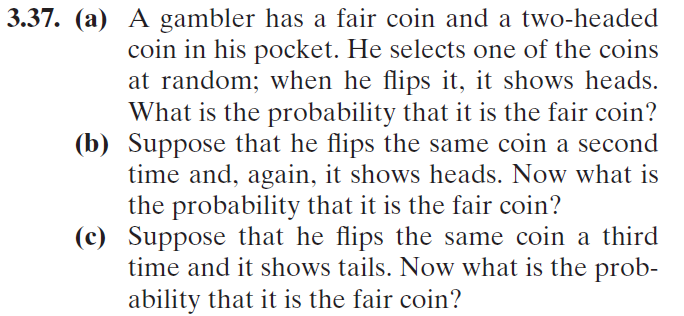 